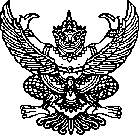  ประกาศองค์การบริหารส่วนตำบลตะเคียนเรื่อง   ตกลงราคาจ้างโครงการก่อสร้างถนนคอนกรีตเสริมเหล็ก บ้านตะเคียนเหนือ หมู่ที่ 12…………………..………………..ด้วยองค์การบริหารส่วนตำบลตะเคียน   มีความประสงค์จะตกลงราคาจ้างเหมาก่อสร้างถนนคอนกรีตเสริมเหล็ก บ้านตะเคียนเหนือ หมู่ที่ 12 รายละเอียดโครงการประกอบด้วย ผิวจราจรคอนกรีต ขนาดกว้าง 6 เมตร ยาว 80 หนา 0.15 เมตร มีพื้นที่ดำเนินการก่อสร้างไม่น้อยกว่า  480 ตารางเมตร พร้อมติดตั้งป้ายโครงการ  1  ป้าย ทำตามแบบอบต.ตะเคียนกำหนด  ราคากลาง  255,000.-  บาท  (สองแสนห้าหมื่นห้าพันบาทถ้วน)		ผู้มีสิทธิเสนอราคาต้องมีคุณสมบัติดังนี้	        1. เป็นนิติบุคคลหรือบุคคลธรรมดา  ที่มีอาชีพรับจ้างทำงานที่ตกลงราคาจ้างดังกล่าว  2.  ไม่เป็นผู้ที่ถูกแจ้งเวียนชื่อเป็นผู้ทิ้งงานของทางราชการ รัฐวิสาหกิจ หรือหน่วยการบริหารราชการส่วนท้องถิ่น  ในขณะที่ยื่นซองตกลงราคา		3. ไม่เป็นผู้ได้รับเอกสิทธิ์หรือความคุ้มกัน  ซึ่งอาจปฏิเสธไม่ยอมขึ้นศาลไทย  เว้นแต่รัฐบาลของผู้เสนอราคาได้มีคำสั่งให้สละสิทธิ์ความคุ้มครองกันเช่นว่านั้น		4. ไม่เป็นผู้มีผลประโยชน์ร่วมกันกับผู้เสนอราคารายอื่น ที่เข้าเสนอราคาให้แก่องค์การบริหารส่วนตำบลตะเคียน ณ วันประกาศตกลงราคา หรือไม่เป็นผู้กระทำการอันเป็นการขัดขวางการแข่งขันราคาอย่างเป็นธรรมในการตกลงราคาจ้างครั้งนี้กำหนดยื่นซองตกลงราคา  ดังนี้                ณ ที่ทำการองค์การบริหารส่วนตำบลตะเคียน  ในวันที่ 18 – 20  มกราคม 2560   ระหว่างเวลา  08.30 – 16.30 น. เว้นวันหยุดราชการ	ผู้สนใจติดต่อขอรับเอกสารรายละเอียด ได้ที่   กองคลัง     องค์การบริหารส่วนตำบลตะเคียน    ระหว่างวันที่   10 – 12  มกราคม  2560  ระหว่างเวลา  08.30 – 16.30  น. ดูรายละเอียดได้ที่เว็ปไซต์ www. Takien .go.th หรือสอบถามทางโทรศัพท์หมายเลข 0-4438-9984 ต่อ 111 ในวันเวลาราชการ   ประกาศ   ณ    วันที่  18   เดือน   มกราคม   พ.ศ.  2560                                              		  เดชอดุลย์ อ่อนคำ                                                           (นายเดชอดุลย์   อ่อนคำ)         			                    นายกองค์การบริหารส่วนตำบลตะเคียนตารางแสดงวงเงินงบประมาณที่ได้รับและรายละเอียดค่าใช้จ่ายในการจ้างก่อสร้างชื่อโครงการก่อสร้างถนนคอนกรีตเสริมเหล็กบ้านตะเคียนเหนือ หมู่ที่ 12  ต.ตะเคียน  อ.ด่านขุนทด  จ.นครราชสีมา/ หน่วยงานเจ้าของโครงการ  กองช่างวงเงินงบประมาณที่ได้รับจัดสรร  255,000.-  บาท  (-สองแสนห้าหมื่นห้าพันบาทถ้วน-)ลักษณะผิวจราจรคอนกรีต ขนาดกว้าง 6 เมตร ยาว 80 หนา 0.15 เมตร มีพื้นที่ดำเนินการก่อสร้างไม่น้อยกว่า  480 ตารางเมตร พร้อมติดตั้งป้ายโครงการ  1  ป้าย ทำตามแบบอบต.ตะเคียนกำหนด  ราคากลางคำนวณ  ณ  วันที่      มกราคม 2560เป็นเงิน  255,000  บาท  (-สองแสนห้าหมื่นห้าพันบาทถ้วน-)บัญชีประมาณการราคากลาง   (รายละเอียดปรากฏตามเอกสารแนบท้าย)รายชื่อคณะกรรมการกำหนดราคากลางนายชัยวรวัฒน์  อินทรวงษ์โชติ   ปลัดอบต.ตะเคียนประธานกรรมการนายสุเนตร   นามโคตศรี	   ผู้อำนวยการกองช่างกรรมการนายนิวัฒน์  เสียดขุนทด           นายช่างโยธา กรรมการ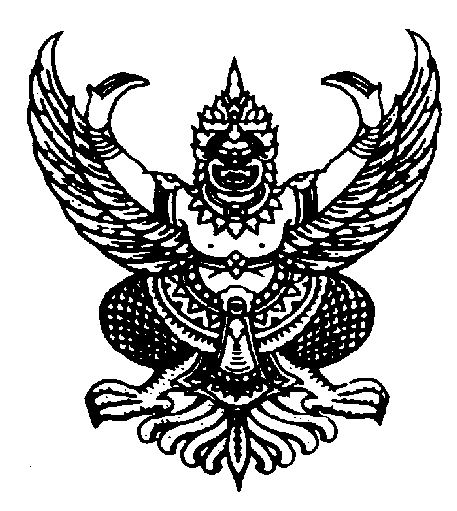 ประกาศองค์การบริหารส่วนตำบลตะเคียนเรื่อง  เปิดเผยราคากลางโครงการก่อสร้างถนนคอนกรีตเสริมเหล็ก  บ้านตะเคียนเหนือ หมู่ที่ 12…………………………………….            ด้วยองค์การบริหารส่วนตำบลตะเคียน   จะดำเนินการจัดจ้างโครงการก่อสร้างถนนคอนกรีตเสริมเหล็ก  บ้านตะเคียนเหนือ หมู่ที่ 12  ต.ตะเคียน  อ.ด่านขุนทด  จ.นครราชสีมา  นั้น		คณะกรรมการกำหนดราคากลาง  ได้พิจารณากำหนดราคากลาง ภายในวงเงิน  255,000.-  บาท  (สองแสนห้าหมื่นห้าพันบาทถ้วน)		จึงประกาศมาเพื่อให้ทราบโดยทั่วกันประกาศ   ณ  วันที่       มกราคม  พ.ศ. 2560				     (นายเดชอดุลย์   อ่อนคำ)		                   นายกองค์การบริหารส่วนตำบลตะเคียน